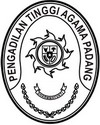 Nomor	: W3-A/      /KU.01/VIII/2022	19 Agustus 2022Lampiran	:	1 suratPerihal	:	Permohonan Persetujuan Revisi Anggaran Yth.Sekretaris MA RI c.q Kepala Biro Keuangan BUA MA-RIdi
JakartaAssalamu’alaikum Wr. Wb.Sehubungan dengan estimasi pagu minus pada belanja daya dan jasa (listrik) pada beberapa satuan kerja di wilayah PTA Padang dan adanya kelebihan anggaran belanja daya dan jasa di satker Pengadilan Tinggi Agama Padang, untuk itu kami bermaksud melaksanakan revisi anggaran antar satker, dengan rincian sebagai berikut:Jenis Revisi: Pergeseran anggaran dalam hal anggaran tetap dengan tujuan optimalisasi;Rincian Output: 1066.EBA.994 Layanan Perkantoran;Komponen: 1066.EBA.994.002 Operasional dan Pemeliharaan KantorRevisi anggaran itu menyebabkan pergeseran anggaran dalam 1 (satu) kegiatan, 1 (satu) output dan 1 (satu) komponen yang sama antar satker;Pergeseran anggaran tersebut dapat dijelaskan dengan matriks semula-menjadi sebagai berikut:Demikian disampaikan, atas perhatiannya diucapkan terima kasih.								Wassalam,								Sekretaris								H. Idris Latif, S.H., M.H.Tembusan:Ketua Pengadilan Tinggi Agama Padang sebagai laporanKuasa Pengguna Anggaran Pengadilan Agama SawahluntoKuasa Pengguna Anggaran Pengadilan Agama Pulau PunjungKuasa Pengguna Anggaran Pengadilan Agama SijunjungKuasa Pengguna Anggaran Pengadilan Agama PainanKuasa Pengguna Anggaran Pengadilan Agama BukittinggiKuasa Pengguna Anggaran Pengadilan Agama Lubuk SikapingKuasa Pengguna Anggaran Pengadilan Agama PayakumbuhKuasa Pengguna Anggaran Pengadilan Agama Tanjung PatiKuasa Pengguna Anggaran Pengadilan Agama Lubuk Basung
Program/
Output/
AkunUraian
Pagu Anggaran
Pagu Anggaran
Pagu Anggaran
Program/
Output/
AkunUraian
Semula
Menjadi
+/-1066.EBA.994Layanan Perkantoran002Operasional dan Pemeliharaan KantorBLayanan Daya dan Jasa522111Belanja Langganan ListrikPengadilan Agama Sawahlunto84.000.000102.000.00018.000.000Pengadilan Agama Pulau Punjung403.620.000307.620.000(96.000.000)Pengadilan Agama Sijunjung42.000.00059.000.00017.000.000Pengadilan Agama Painan41.760.00063.760.00022.000.000Pengadilan Agama Bukittinggi68.795.00093.795.00025.000.000Pengadilan Agama Lubuk Sikaping42.000.00046.000.0004.000.000Pengadilan Agama Payakumbuh87.027.00089.027.0002.000.000Pengadilan Agama Tanjung Pati110.208.00099.305.18910.902.811Pengadilan Agama Lubuk Basung116.400.000124.400.0008.000.000Total885.602.000885.602.0000